Events and AnnouncementsHappy birthday! Are there any birthdays this week?  If so, let us know so we can wish you many happy returns.Pastor Nelson is preaching at the French Protestant church for the next two Sundays.  He will rejoin us for worship on September 1st.In the upcoming weeks the parking lot will be resurfaced.  More information will be forthcoming; however, this will be a significant improvement. The two lights on the lampposts at the main church entrance are working again.  They are activated with light sensors to come on automatically.  This will make our building a safer place in the evenings as the days grow shorter.Bible Study is Wednesday, August 21 at 10:00, as we begin our study of Revelations. Come for coffee and discussion. Culmore United Methodist ChurchAugust 18, 20193400 Charles StreetFalls Church, VA  22041 Tel. 703-820-5131  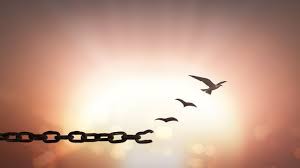 Do not seek revenge or bear a grudge against any of your people, but love your neighbor as yourself. I am the LORD.  Leviticus 19:18  Culmore United Methodist ChurchAugust 18, 2019Pastors:  Rev. Nelson Neil, Rev. Beth NeilMusic:     Dr. Wonhee Kang, All Nations ChoirPersonal Reflection:  Forgiveness is an act of the will, and the will can function regardless of the temperature of the heart.—Corrie ten BoomPrelude    Who You Say I Am     (see insert) Welcome and AnnouncementsPassing of the PeaceLesson for the Young and Young at HeartHymn    It’s Me, It’s Me O Lord     UMH 352           Opening Prayer: Dear Father,        Bless me with the power of forgiveness. Give me the strength to let go of all bitterness. Help me to forgive myself of my own failings, as well as those who have failed me. Set me free from the chains of anger, bitterness, hate, and unforgiveness.  Amen.Responsive Reading: Matthew 6: 9-14Our Father, who art in heaven, hallowed be Thy name. Forgive us our debts as we forgive our debtors.Thy kingdom come, thy will be done on earth as it is in heaven.     Forgive us our trespasses as we    forgive those who trespass against us.
Give us this day our daily bread.     And forgive us our sins, as we have         forgiven those who sin against us.Lead us not into temptation, but deliver us from evil.     And forgive us our debts, as we      also have forgiven our debtors.Jesus said: “If you forgive those who sin against you, your heavenly Father will also forgive you.     But if you do not forgive people their        offenses, your Father will not forgive     your offenses.	Hymn    The Lord’s Prayer            W&S 3069Scripture:    Matthew 18: 21- 35Sermon:  Can’t I Be Done with Forgiveness?Hymn   Help Us Accept                       UMH 560                   (verses 1 and 3 only)Community Prayer Anthem              Love One Another  Doxology			                           UMH 95Hymn:    O Happy Day    (see insert)Benediction 